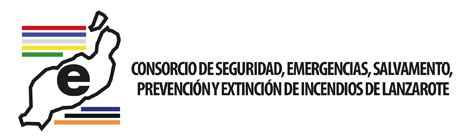 PERIODO MEDIO DE PAGO A PROVEEDORES 2021MESESPMP en díasEnero79,57Febrero88,76Marzo12,11Abril22,40Mayo9,14Junio13,69Julio12,10Agosto22,10Septiembre30,31Octubre16,19Noviembre24,05Diciembre21,63